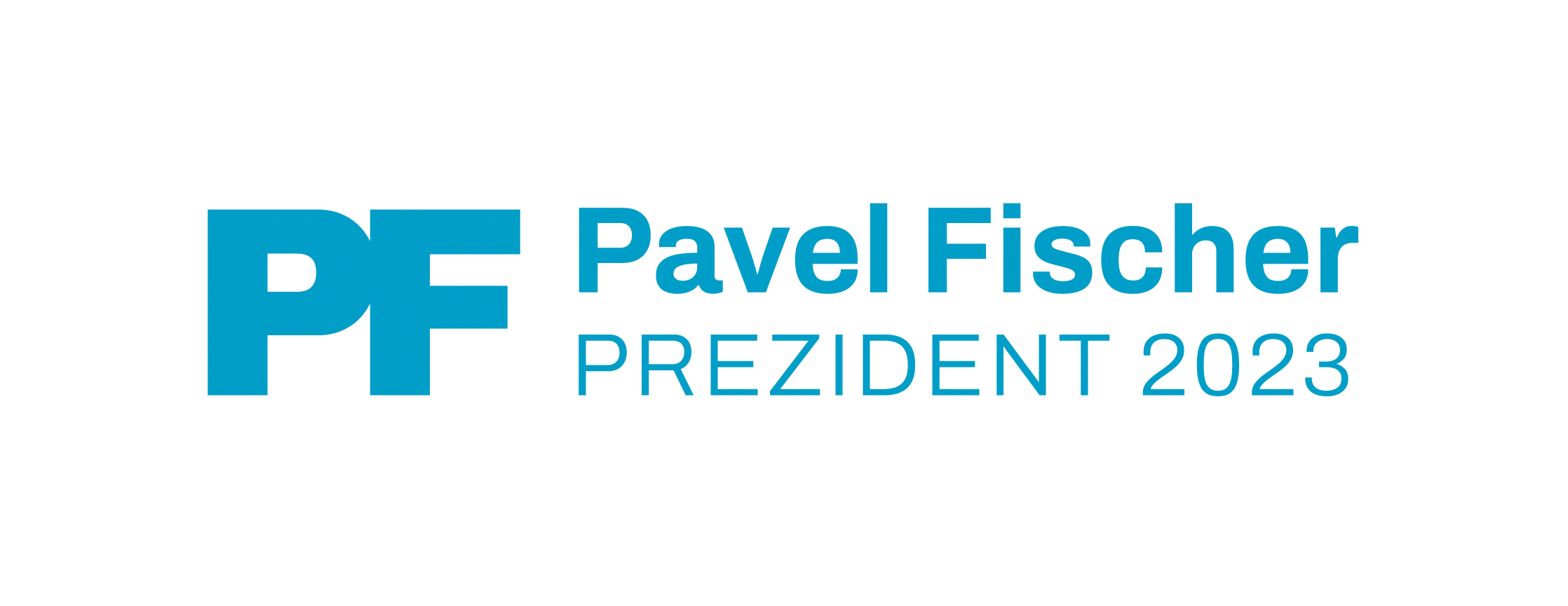 DAROVACÍ SMLOUVA
Jméno a příjmení: 		……………………………………………..
Adresa trvalého pobytu:	……………………………………………..

Datum narození: 		……………………………………………..
(dále jen „dárce“) a Pavel Fischer Datum narození: 26. 8. 1965 Bytem: Hříbková 42, 104 00 Praha 4 - Pitkovice (dále jen „obdarovaný“ nebo „kandidát na prezidenta“) uzavírají v souladu s § 2055 a násl. zákona č. 89/2012 Sb., občanský zákoník, v platném znění, 


tuto darovací smlouvu (dále jen „smlouva“) Předmětem této smlouvy je bezplatné poskytnutí peněžitého daru ve výši ……………………………………… Kč ze strany dárce obdarovanému, a to pro účely financování volební kampaně obdarovaného coby kandidáta na prezidenta České republiky ve volbě prezidenta republiky 2023. Dárce tímto daruje obdarovanému peněžitý dar uvedený v článku 1 a obdarovaný tento peněžitý dar přijímá a dále prohlašuje a zavazuje se, že uvedené finanční prostředky použije výhradně k účelu, k němuž byl poskytnut, tj. financování zmíněné volební kampaně v souladu se zákonem č. 275/2012 Sb., o volbě prezidenta republiky a o změně některých zákonů (dále jen „zákon o volbě prezidenta republiky“) ve znění pozdějších předpisů. Prostředky nevyužité na volební kampaň kandidáta na prezidenta budou použity na veřejně prospěšný účel v souladu s ustanovením § 24 odst. 6 zákona o volbě prezidenta republiky.Kandidát na prezidenta dále prohlašuje, že v souladu s § 24 odst. 1 zákona o volbě prezidenta republiky zřídil speciální transparentní volební účet pro financování volební kampaně, který umožňuje bezplatný a nepřetržitý přístup třetích osob k zobrazení přehledu platebních transakcí na tomto účtu. Zmíněný volební účet je veden banky Česká spořitelna, a.s., číslo: 4805949043/0800. Dárce se zavazuje, že výše uvedeny peněžitý dar převede bankovním převodem na shora uvedený transparentní volební účet. Dárce tímto uděluje obdarovanému souhlas ke zpracování osobních údajů dárce v souladu se zákonem č. 101/2000 Sb., o ochraně osobních údajů a o změně některých zákonů, ve znění pozdějších předpisů, a dále souhlas ke zveřejnění údajů o dárci a daru (tj. jméno, příjmení, datum narození a obec trvalého pobytu) dle § 24 a § 36 zákona o volbě prezidenta republiky, a to zejména na webových stránkách kandidáta na prezidenta.Tato smlouva se vyhotovuje ve dvou (2) stejnopisech, z nichž po jednom (1) obdrží každá ze smluvních stran. V ……………….. dne ………………..						V ……………….. dne ………………..……………………………………………..						……………………………………………..
	      dárce								  obdarovanýPokud není domluveno jinak, smlouvu prosím zašlete do datové schránky ep8j5xn nebo poštou na adresu 
Pavel Fischer, Hříbková 42, 104 00 Praha 4-Pitkovice. 